Do Not Resuscitate OrderPatient Name:   	 Date:   	I am:	 The Patient	 Surrogate	 Proxy	 Power of AttorneyI, being fully informed that a DNR means that resuscitative procedures will not be performed in the event of cardiac or respiratory arrest, hereby request that CPR be withdrawn or withheld from the Patient named above. I understand that in these instances only limited emergency care will be provided.Patient Name	DatePhysician Name:   		 Clinic/Hospital:		 Date:   	I, the Physician, recognize that the Patient or his/her proxy has made an informed decision in executing this directive. A copy of this DNR order will be kept in the Patient’s permanent medical file.In the event of cardiac or respiratory arrest no intubation, defibrillations, chest compressions, assisted breaths, or cardiotonic medications will be administered to the Patient.Physician Name	Date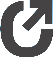 